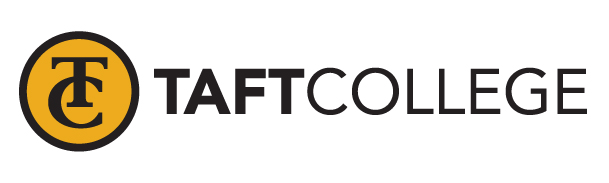 Data Governance CommitteeAgendaThursday, May 5, 20222:00 p.m. to 3:00 p.m.Review the minutesProjectsContinue discussion: SPRIDEN duplicatesData Standard Manual and Data Governance DiscussionData Privacy Policy??? (CCC Data Privacy Policy)https://www.lbcc.edu/post/ferpa-protected-datahttps://www.mvcc.edu/information-technology/Data-Standards.pdfhttps://www.utc.edu/sites/default/files/2020-03/data-standards-manual.pdf